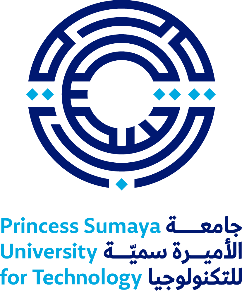 التقرير الدوري لمتابعة تنفيذ طالب المنحة للأعباء الموكلة إليهالاسم:الرقم الجامعي:التخصص:الكلية:           القسم:نوع المنحة:  كاملة     نصفية             فصل المنحة: الأول   الثاني   الصيفي                      الصيفي                     العام الجامعي:   ........./.........رقم الهاتف:التاريخ:            من:...../...../.....إلى:...../...../........../...../.....تاريخ السجل لشهر:        ...../...../.....تاريخ تقديم السجل:...../...../........../...../.....اليومالتاريخالمهامعدد ساعات العملتوقيع الطالبتوقيع المشرفمجموع الساعات:مجموع الساعات:مجموع الساعات:موافقة المشرفموافقة المشرفموافقة رئيس القسمموافقة رئيس القسمموافقة عميد الكليةموافقة عميد الكليةموافقة مجلس الدراسات العلياموافقة مجلس الدراسات العلياالتوقيع:التوقيع:التوقيع:التوقيع:التاريخ:...../...../.....التاريخ:...../...../.....التاريخ:...../...../.....التاريخ:...../...../.....